16/01/2021 ΔΕΛΤΙΟ ΤΥΠΟΥ Ξεκίνησε  η δοκιμαστική λειτουργία του ΧΥΤΥ Κυθήρων ο οποίος χρηματοδοτείται από το ΠΕΠ ΑττικήςΓ. Πατούλης: «Με την συμβολή της Περιφέρειας Αττικής ο Δήμος Κυθήρων κατάφερε να επιλύσει το πρόβλημα της διαχείρισης των απορριμμάτων του και να βάλει τέλος στα πρόστιμα που επιβάλλονται στη χώρα»Στην τελική ευθεία για την ολοκλήρωση του βρίσκεται ο Χώρος Υγειονομικής Ταφής Υπολειμμάτων (ΧΥΤΥ) στο Κύθηρα, προϋπολογισμού  6.300.000,00 ευρώ. Το έργο  που έχει ενταχθεί στο Ε.Π. Αττικής και συγχρηματοδοτείται από το Ευρωπαϊκό  Ταμείο  Περιφερειακής Στήριξης, ξεκίνησε από την προηγούμενη διοίκηση της Περιφέρειας και η παρούσα διοίκηση το έθεσε σε προτεραιότητα, συμβάλλοντας ουσιαστικά στην έγκαιρη ολοκλήρωση του με συντονισμένες ενέργειες.  Με δεδομένο ότι οι εργασίες στις εγκαταστάσεις  έχουν σχεδόν ολοκληρωθεί ξεκίνησε  η δοκιμαστική λειτουργία της λεκάνης του ΧΥΤΥ. Η  δοκιμαστική λειτουργία  υλοποιείται  με την τοποθέτηση  μέσα στην λεκάνη  των υπολειμμάτων  δηλ.  απορριμμάτων  που  δεν  είναι  ανακυκλώσιμα  ούτε  μπορούν  να  κομποστοποιηθούν. Κατά την διάρκεια  της δοκιμαστικής λειτουργίας, όλες οι εγκαταστάσεις  θα είναι σε λειτουργία,  καθώς επίσης  θα εκτελούνται μηνιαίοι  περιβαλλοντικοί έλεγχοι  για την εκλυόμενη ποσότητα βιοαερίου, έλεγχο  υδάτων , κλπ. Σύμφωνα με το σχεδιασμό, το έργο προβλέπεται να ολοκληρωθεί μέχρι τον Μάιο του 2021.  Να σημειωθεί ότι η αποκατάσταση των 2 πρώην ανεξέλεγκτων ΧΑΔΑ σε Κύθηρα και Αντικύθηρα έχει ολοκληρωθεί σύμφωνα με τους εθνικούς και ευρωπαϊκούς κανονισμούς, γεγονός το οποίο συνέβαλε να αρθεί το πρόστιμο ύψους 320.000€ το χρόνο που πλήρωνε η Χώρα μας στην Ευρωπαϊκή Ένωση. Στα  Κύθηρα το συμβατικό αντικείμενο έχει περαιωθεί σε ποσοστό  97%, ενώ στο νησί  των  Αντικυθήρων  οι συμβατικές εργασίες έχουν εκτελεσθεί σε ποσοστό  80%.Με αφορμή την έναρξη της δοκιμαστικής λειτουργίας ο Περιφερειάρχης δήλωσε: 
«Με τη συμβολή της Περιφέρειας Αττικής ο Δήμος Κυθήρων κατάφερε να επιλύσει το πρόβλημα της διαχείρισης των απορριμμάτων του και να βάλει τέλος στα πρόστιμα που επιβάλλονται στην χώρας. Πρόκειται για ένα σημαντικό έργο που ξεκίνησε από την προηγούμενη διοίκηση της Περιφέρειας και καταφέραμε με συντονισμένες κινήσεις και σχέδιο να επιταχύνουμε την ολοκλήρωση του, καθώς για εμάς οι υποδομές που σχετίζονται με τη διαχείριση των απορριμμάτων, είναι ύψιστης προτεραιότητας. Αξιοποιούμε όλα τα χρηματοδοτικά εργαλεία που έχουμε στη διάθεσή μας με σκοπό την ισότιμη ανάπτυξη όλων των Δήμων της Αττικής. Στόχος μας να νιώθουν οι πολίτες που ζουν σε απομακρυσμένες περιοχές, σε νησιά άγονης γραμμής όπως τα Κύθηρα, πως είμαστε δίπλα τους ενεργά. Με έργα υποδομής στηρίζουμε τα Κύθηρα με στοχεύοντας την ανάπτυξη τους αλλά και την ανάδειξη της ομορφιάς και της ιστορικότητά τους». Ο Περιφερειάρχης Γ. Πατούλης έχει ζητήσει από την αρμόδια Αντιπεριφερειάρχη Νήσων Β. Θεοδωρακοπούλου Μπόγρη να συντονίσει τις αναγκαίες διαδικασίες και να είναι σε στενή συνεργασία με τον Δήμαρχο Σ. Χαρχαλάκη. Με αφορμή τη δοκιμαστική λειτουργία η Αντιπεριφερειάρχης επισημαίνει: «Με συστηματική δουλειά και με τη στενή συνεργασία της Περιφέρειας Αττικής και του Δήμου Κυθήρων μπαίνει τέλος στο πρόβλημα των απορριμμάτων με τη δημιουργία ενός υπερσύγχρονου χώρου διαχείρισης απορριμμάτων. ΓΡΑΦΕΙΟ ΤΥΠΟΥΕ-mail: pressoffice@patt.gov.gr 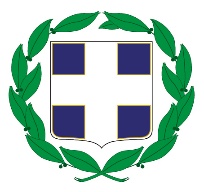 ΕΛΛΗΝΙΚΗ ΔΗΜΟΚΡΑΤΙΑΠΕΡΙΦΕΡΕΙΑ ΑΤΤΙΚΗΣΓραφείο Τύπου